Welcome to Zion!
All worshippers please fill out an attendance card in the pew rack and let us know how we might be of service to you.  Holy Communion at ZionThe Lord’s Supper is celebrated at this congregation as Jesus has given it. As he says, our Lord gives into our mouths not only bread and wine but his very body and blood to eat and to drink for the forgiveness of sins and to strengthen our union with him and with one another. Our Lord invites to his table those who trust his words, repent of all sin, and set aside any refusal to forgive and love as he forgives and loves us, that they may show forth his death until he comes. All communicants need to register in the narthex prior to the service.Because those who eat and drink our Lord’s body and blood unworthily do so to their great harm and because Holy Communion is a confession of the faith which is confessed at this altar, any who are not yet instructed, in doubt, or who hold a confession differing from that of this congregation and The Lutheran Church—Missouri Synod, are asked not to commune until they are able to speak with our pastor first.  He is happy to visit with you about the Christian faith and how to receive the Lord’s Supper for your good and for the good of others. Those not communing are invited to come to the altar, cross your arms in front of you, and bow your head to receive a pastoral blessing. The Lord Freely Feeds and Provides for Us with Everything He HasThose who contribute “large sums” from “out of their abundance” have done very little. They cannot purchase God’s favor with their money. But the “poor widow” with her two small coins, who “out of her poverty has put in everything she had,” entrusts herself and her life to the mercy of God (Mark 12:41–44). Such faith is not disappointed, for the Lord is faithful, and He provides for His people by His grace. Thus was the poor widow of Zarephath able to feed the prophet Elijah “for many days,” as well as herself and her household, “according to the word of the Lord that he spoke by Elijah” (1 Kings 17:15–16). He feeds us, too, by His Word, not only with daily bread for this body and life, but unto the life everlasting in Christ Jesus. “By the sacrifice of himself,” by the giving of His body and life and all that He had, He has entered “into heaven itself, now to appear in the presence of God on our behalf” (Heb. 9:24–26). He is our great High Priest and the Temple of God, as well as the priestly food with which He feeds us. ZIONLUTHERANCHURCH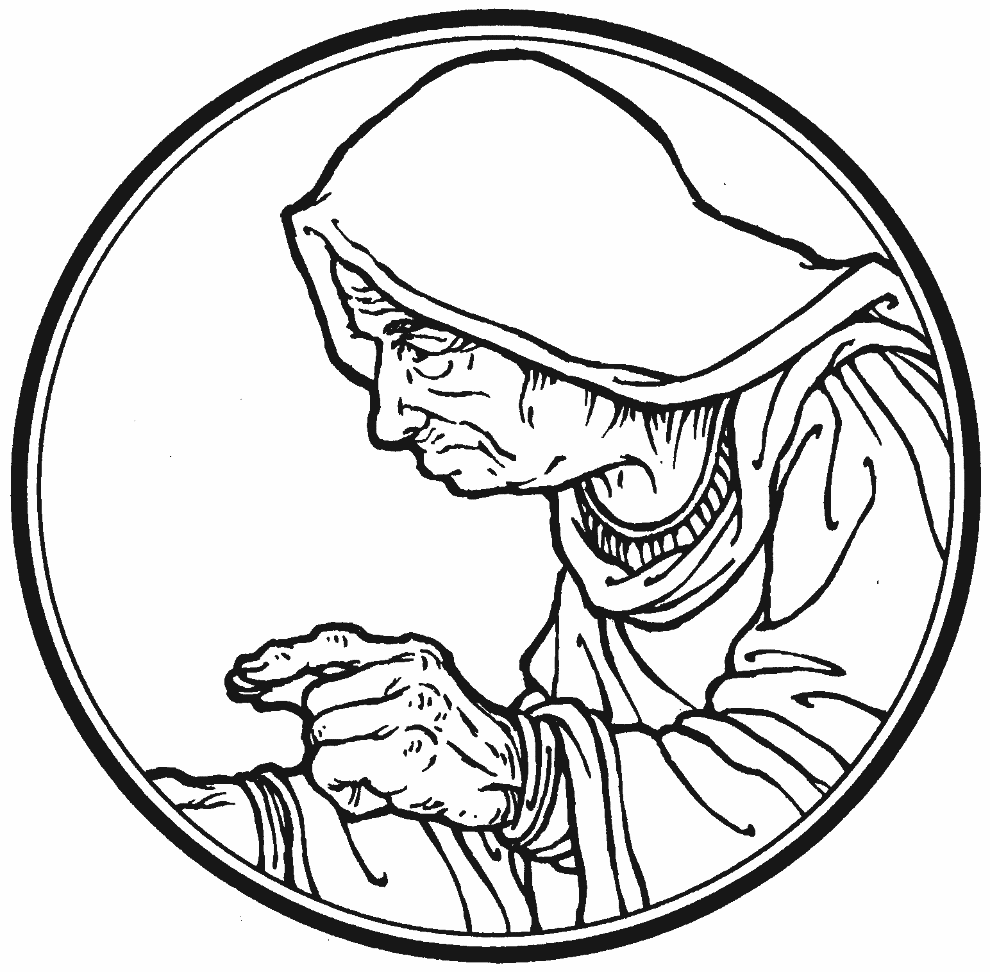 KEARNEY, NEBRASKAPrayers for Our MembersPrayers for Our MembersPrayers for Our MembersPrayers for Our MembersPrayers for Our MembersPrayers for Our MembersPrayers for Our MembersPrayers for Our MembersPrayers for Our MembersPrayers for Our MembersPrayers for Our MembersPrayers for Our MembersPrayers for Our MembersPrayers for Our MembersPrayers for Our MembersPrayers for Our MembersMarc & Lyn HoffmanMarc & Lyn HoffmanMarc & Lyn HoffmanMarc & Lyn HoffmanMarc & Lyn HoffmanMarc & Lyn HoffmanMarc & Lyn HoffmanMarc & Lyn HoffmanMarc & Lyn HoffmanMarc & Lyn HoffmanMarc & Lyn HoffmanMarc & Lyn HoffmanMarc & Lyn HoffmanMarc & Lyn HoffmanAwaiting AdoptionAwaiting AdoptionChelsea Herrera, Chelsea JungeChelsea Herrera, Chelsea JungeChelsea Herrera, Chelsea JungeChelsea Herrera, Chelsea JungeChelsea Herrera, Chelsea JungeChelsea Herrera, Chelsea JungeChelsea Herrera, Chelsea JungeChelsea Herrera, Chelsea JungeChelsea Herrera, Chelsea JungeChelsea Herrera, Chelsea JungeChelsea Herrera, Chelsea JungeChelsea Herrera, Chelsea JungeChelsea Herrera, Chelsea JungeChelsea Herrera, Chelsea JungeExpectant MothersExpectant MothersNorman Abels (At Home)Norman Abels (At Home)Norman Abels (At Home)Norman Abels (At Home)Norman Abels (At Home)Norman Abels (At Home)Norman Abels (At Home)Norman Abels (At Home)Norman Abels (At Home)Norman Abels (At Home)Norman Abels (At Home)Norman Abels (At Home)Norman Abels (At Home)Norman Abels (At Home)HealingHealingJudy AhrensJudy AhrensJudy AhrensJudy AhrensJudy AhrensJudy AhrensJudy AhrensJudy AhrensJudy AhrensJudy AhrensJudy AhrensJudy AhrensJudy AhrensJudy AhrensHealingHealingVaughn Albrecht (Northridge)Vaughn Albrecht (Northridge)Vaughn Albrecht (Northridge)Vaughn Albrecht (Northridge)Vaughn Albrecht (Northridge)Vaughn Albrecht (Northridge)Vaughn Albrecht (Northridge)Vaughn Albrecht (Northridge)Vaughn Albrecht (Northridge)Vaughn Albrecht (Northridge)Vaughn Albrecht (Northridge)Vaughn Albrecht (Northridge)Vaughn Albrecht (Northridge)Vaughn Albrecht (Northridge)HealingHealingTom & DyAnn AltwineTom & DyAnn AltwineTom & DyAnn AltwineTom & DyAnn AltwineTom & DyAnn AltwineTom & DyAnn AltwineTom & DyAnn AltwineTom & DyAnn AltwineTom & DyAnn AltwineTom & DyAnn AltwineTom & DyAnn AltwineTom & DyAnn AltwineTom & DyAnn AltwineTom & DyAnn AltwineHealingHealingBruce BrooksBruce BrooksBruce BrooksBruce BrooksBruce BrooksBruce BrooksBruce BrooksBruce BrooksBruce BrooksBruce BrooksBruce BrooksBruce BrooksBruce BrooksBruce BrooksHealingHealingElaine Buss (Cambridge Court)Elaine Buss (Cambridge Court)Elaine Buss (Cambridge Court)Elaine Buss (Cambridge Court)Elaine Buss (Cambridge Court)Elaine Buss (Cambridge Court)Elaine Buss (Cambridge Court)Elaine Buss (Cambridge Court)Elaine Buss (Cambridge Court)Elaine Buss (Cambridge Court)Elaine Buss (Cambridge Court)Elaine Buss (Cambridge Court)Elaine Buss (Cambridge Court)Elaine Buss (Cambridge Court)HealingHealingJana FlessnerJana FlessnerJana FlessnerJana FlessnerJana FlessnerJana FlessnerJana FlessnerJana FlessnerJana FlessnerJana FlessnerJana FlessnerJana FlessnerJana FlessnerJana FlessnerSurgerySurgeryPat Flodine (Cambridge Court)Pat Flodine (Cambridge Court)Pat Flodine (Cambridge Court)Pat Flodine (Cambridge Court)Pat Flodine (Cambridge Court)Pat Flodine (Cambridge Court)Pat Flodine (Cambridge Court)Pat Flodine (Cambridge Court)Pat Flodine (Cambridge Court)Pat Flodine (Cambridge Court)Pat Flodine (Cambridge Court)Pat Flodine (Cambridge Court)Pat Flodine (Cambridge Court)Pat Flodine (Cambridge Court)HealingHealingVi FoxVi FoxVi FoxVi FoxVi FoxVi FoxVi FoxVi FoxVi FoxVi FoxVi FoxVi FoxVi FoxVi FoxHealingHealingMarilyn FuquaMarilyn FuquaMarilyn FuquaMarilyn FuquaMarilyn FuquaMarilyn FuquaMarilyn FuquaMarilyn FuquaMarilyn FuquaMarilyn FuquaMarilyn FuquaMarilyn FuquaMarilyn FuquaMarilyn FuquaHealingHealingNathan GauntNathan GauntNathan GauntNathan GauntNathan GauntNathan GauntNathan GauntNathan GauntNathan GauntNathan GauntNathan GauntNathan GauntNathan GauntNathan GauntHealingHealingVerleen GentryVerleen GentryVerleen GentryVerleen GentryVerleen GentryVerleen GentryVerleen GentryVerleen GentryVerleen GentryVerleen GentryVerleen GentryVerleen GentryVerleen GentryVerleen GentryHealingHealing Henry Hodgson Henry Hodgson Henry Hodgson Henry Hodgson Henry Hodgson Henry Hodgson Henry Hodgson Henry Hodgson Henry Hodgson Henry Hodgson Henry Hodgson Henry Hodgson Henry Hodgson Henry HodgsonUpcoming surgeryUpcoming surgery Fran Junge Fran Junge Fran Junge Fran Junge Fran Junge Fran Junge Fran Junge Fran Junge Fran Junge Fran Junge Fran Junge Fran Junge Fran Junge Fran JungeHealingHealingLavonne Peterson Lavonne Peterson Lavonne Peterson Lavonne Peterson Lavonne Peterson Lavonne Peterson Lavonne Peterson Lavonne Peterson Lavonne Peterson Lavonne Peterson Lavonne Peterson Lavonne Peterson Lavonne Peterson Lavonne Peterson HealingHealingGeraldine RoederGeraldine RoederGeraldine RoederGeraldine RoederGeraldine RoederGeraldine RoederGeraldine RoederGeraldine RoederGeraldine RoederGeraldine RoederGeraldine RoederGeraldine RoederGeraldine RoederGeraldine RoederHealingHealingJane SchmidJane SchmidJane SchmidJane SchmidJane SchmidJane SchmidJane SchmidJane SchmidJane SchmidJane SchmidJane SchmidJane SchmidJane SchmidJane SchmidHealingHealingSylvia SchmidtSylvia SchmidtSylvia SchmidtSylvia SchmidtSylvia SchmidtSylvia SchmidtSylvia SchmidtSylvia SchmidtSylvia SchmidtSylvia SchmidtSylvia SchmidtSylvia SchmidtSylvia SchmidtSylvia SchmidtHealingHealingPam UhlirPam UhlirPam UhlirPam UhlirPam UhlirPam UhlirPam UhlirPam UhlirPam UhlirPam UhlirPam UhlirPam UhlirPam UhlirPam UhlirHealingHealingBryceton HerreraBryceton HerreraBryceton HerreraBryceton HerreraBryceton HerreraBryceton HerreraBryceton HerreraBryceton HerreraBryceton HerreraBryceton HerreraBryceton HerreraBryceton HerreraBryceton HerreraBryceton HerreraHealingHealingAmy TonnigesAmy TonnigesAmy TonnigesAmy TonnigesAmy TonnigesAmy TonnigesAmy TonnigesAmy TonnigesAmy TonnigesAmy TonnigesAmy TonnigesAmy TonnigesAmy TonnigesAmy TonnigesHealingHealingKim VosKim VosKim VosKim VosKim VosKim VosKim VosKim VosKim VosKim VosKim VosKim VosKim VosKim VosCancerCancerCinda WardCinda WardCinda WardCinda WardCinda WardCinda WardCinda WardCinda WardCinda WardCinda WardCinda WardCinda WardCinda WardCinda WardHealingHealingPrayers for Our Members’ Family & FriendsPrayers for Our Members’ Family & FriendsPrayers for Our Members’ Family & FriendsPrayers for Our Members’ Family & FriendsPrayers for Our Members’ Family & FriendsPrayers for Our Members’ Family & FriendsPrayers for Our Members’ Family & FriendsPrayers for Our Members’ Family & FriendsPrayers for Our Members’ Family & FriendsPrayers for Our Members’ Family & FriendsPrayers for Our Members’ Family & FriendsPrayers for Our Members’ Family & FriendsPrayers for Our Members’ Family & FriendsPrayers for Our Members’ Family & FriendsPrayers for Our Members’ Family & FriendsPrayers for Our Members’ Family & FriendsWill Brennemann (Jami Helmbrecht’s father)Will Brennemann (Jami Helmbrecht’s father)Will Brennemann (Jami Helmbrecht’s father)Will Brennemann (Jami Helmbrecht’s father)Will Brennemann (Jami Helmbrecht’s father)Will Brennemann (Jami Helmbrecht’s father)Will Brennemann (Jami Helmbrecht’s father)Will Brennemann (Jami Helmbrecht’s father)Will Brennemann (Jami Helmbrecht’s father)Will Brennemann (Jami Helmbrecht’s father)Will Brennemann (Jami Helmbrecht’s father)Will Brennemann (Jami Helmbrecht’s father)Will Brennemann (Jami Helmbrecht’s father)Will Brennemann (Jami Helmbrecht’s father)Will Brennemann (Jami Helmbrecht’s father)Memory CareDon Berg (Evelyn Heiden’s brother)Don Berg (Evelyn Heiden’s brother)Don Berg (Evelyn Heiden’s brother)Don Berg (Evelyn Heiden’s brother)Don Berg (Evelyn Heiden’s brother)Don Berg (Evelyn Heiden’s brother)Don Berg (Evelyn Heiden’s brother)Don Berg (Evelyn Heiden’s brother)Don Berg (Evelyn Heiden’s brother)Don Berg (Evelyn Heiden’s brother)Don Berg (Evelyn Heiden’s brother)Don Berg (Evelyn Heiden’s brother)Don Berg (Evelyn Heiden’s brother)Don Berg (Evelyn Heiden’s brother)Don Berg (Evelyn Heiden’s brother)HealingSherry Campbell (Judy Ahren’s cousin)Sherry Campbell (Judy Ahren’s cousin)Sherry Campbell (Judy Ahren’s cousin)Sherry Campbell (Judy Ahren’s cousin)Sherry Campbell (Judy Ahren’s cousin)Sherry Campbell (Judy Ahren’s cousin)Sherry Campbell (Judy Ahren’s cousin)Sherry Campbell (Judy Ahren’s cousin)Sherry Campbell (Judy Ahren’s cousin)Sherry Campbell (Judy Ahren’s cousin)Sherry Campbell (Judy Ahren’s cousin)Sherry Campbell (Judy Ahren’s cousin)Sherry Campbell (Judy Ahren’s cousin)Sherry Campbell (Judy Ahren’s cousin)Sherry Campbell (Judy Ahren’s cousin)HealingLois Hanson (Pastor Hanson’s wife)Lois Hanson (Pastor Hanson’s wife)Lois Hanson (Pastor Hanson’s wife)Lois Hanson (Pastor Hanson’s wife)Lois Hanson (Pastor Hanson’s wife)Lois Hanson (Pastor Hanson’s wife)Lois Hanson (Pastor Hanson’s wife)Lois Hanson (Pastor Hanson’s wife)Lois Hanson (Pastor Hanson’s wife)Lois Hanson (Pastor Hanson’s wife)Lois Hanson (Pastor Hanson’s wife)Lois Hanson (Pastor Hanson’s wife)Lois Hanson (Pastor Hanson’s wife)Lois Hanson (Pastor Hanson’s wife)Lois Hanson (Pastor Hanson’s wife)HealingNorman Hockemeier (Ken’s father)Norman Hockemeier (Ken’s father)Norman Hockemeier (Ken’s father)Norman Hockemeier (Ken’s father)Norman Hockemeier (Ken’s father)Norman Hockemeier (Ken’s father)Norman Hockemeier (Ken’s father)Norman Hockemeier (Ken’s father)Norman Hockemeier (Ken’s father)Norman Hockemeier (Ken’s father)Norman Hockemeier (Ken’s father)Norman Hockemeier (Ken’s father)Norman Hockemeier (Ken’s father)Norman Hockemeier (Ken’s father)Norman Hockemeier (Ken’s father)TransitionRoger Hoffman (Marc’s father)Roger Hoffman (Marc’s father)Roger Hoffman (Marc’s father)Roger Hoffman (Marc’s father)Roger Hoffman (Marc’s father)Roger Hoffman (Marc’s father)Roger Hoffman (Marc’s father)Roger Hoffman (Marc’s father)Roger Hoffman (Marc’s father)Roger Hoffman (Marc’s father)Roger Hoffman (Marc’s father)Roger Hoffman (Marc’s father)Roger Hoffman (Marc’s father)Roger Hoffman (Marc’s father)Roger Hoffman (Marc’s father)HealingMiles Margritz (Wanda Glanzer’s nephew)Miles Margritz (Wanda Glanzer’s nephew)Miles Margritz (Wanda Glanzer’s nephew)Miles Margritz (Wanda Glanzer’s nephew)Miles Margritz (Wanda Glanzer’s nephew)Miles Margritz (Wanda Glanzer’s nephew)Miles Margritz (Wanda Glanzer’s nephew)Miles Margritz (Wanda Glanzer’s nephew)Miles Margritz (Wanda Glanzer’s nephew)Miles Margritz (Wanda Glanzer’s nephew)Miles Margritz (Wanda Glanzer’s nephew)Miles Margritz (Wanda Glanzer’s nephew)Miles Margritz (Wanda Glanzer’s nephew)Miles Margritz (Wanda Glanzer’s nephew)Miles Margritz (Wanda Glanzer’s nephew)HealingErnie North (Michelle Millsap’s father)Ernie North (Michelle Millsap’s father)Ernie North (Michelle Millsap’s father)Ernie North (Michelle Millsap’s father)Ernie North (Michelle Millsap’s father)Ernie North (Michelle Millsap’s father)Ernie North (Michelle Millsap’s father)Ernie North (Michelle Millsap’s father)Ernie North (Michelle Millsap’s father)Ernie North (Michelle Millsap’s father)Ernie North (Michelle Millsap’s father)Ernie North (Michelle Millsap’s father)Ernie North (Michelle Millsap’s father)Ernie North (Michelle Millsap’s father)Ernie North (Michelle Millsap’s father)HealingRick Uhlir (Pam Uhlir’s brother)Rick Uhlir (Pam Uhlir’s brother)Rick Uhlir (Pam Uhlir’s brother)Rick Uhlir (Pam Uhlir’s brother)Rick Uhlir (Pam Uhlir’s brother)Rick Uhlir (Pam Uhlir’s brother)Rick Uhlir (Pam Uhlir’s brother)Rick Uhlir (Pam Uhlir’s brother)Rick Uhlir (Pam Uhlir’s brother)Rick Uhlir (Pam Uhlir’s brother)Rick Uhlir (Pam Uhlir’s brother)Rick Uhlir (Pam Uhlir’s brother)Rick Uhlir (Pam Uhlir’s brother)Rick Uhlir (Pam Uhlir’s brother)Rick Uhlir (Pam Uhlir’s brother)HealingTyler Christensen (Bruce & Joni Brooks nephew)Tyler Christensen (Bruce & Joni Brooks nephew)Tyler Christensen (Bruce & Joni Brooks nephew)Tyler Christensen (Bruce & Joni Brooks nephew)Tyler Christensen (Bruce & Joni Brooks nephew)Tyler Christensen (Bruce & Joni Brooks nephew)Tyler Christensen (Bruce & Joni Brooks nephew)Tyler Christensen (Bruce & Joni Brooks nephew)Tyler Christensen (Bruce & Joni Brooks nephew)Tyler Christensen (Bruce & Joni Brooks nephew)Tyler Christensen (Bruce & Joni Brooks nephew)Tyler Christensen (Bruce & Joni Brooks nephew)Tyler Christensen (Bruce & Joni Brooks nephew)Tyler Christensen (Bruce & Joni Brooks nephew)Tyler Christensen (Bruce & Joni Brooks nephew)CancerCorey Ellis (Judy Tadlock’s nephew)Corey Ellis (Judy Tadlock’s nephew)Corey Ellis (Judy Tadlock’s nephew)Corey Ellis (Judy Tadlock’s nephew)Corey Ellis (Judy Tadlock’s nephew)Corey Ellis (Judy Tadlock’s nephew)Corey Ellis (Judy Tadlock’s nephew)Corey Ellis (Judy Tadlock’s nephew)Corey Ellis (Judy Tadlock’s nephew)Corey Ellis (Judy Tadlock’s nephew)Corey Ellis (Judy Tadlock’s nephew)Corey Ellis (Judy Tadlock’s nephew)Corey Ellis (Judy Tadlock’s nephew)Corey Ellis (Judy Tadlock’s nephew)Corey Ellis (Judy Tadlock’s nephew)CancerPatty Ellis (Fran Junge’s sister)Patty Ellis (Fran Junge’s sister)Patty Ellis (Fran Junge’s sister)Patty Ellis (Fran Junge’s sister)Patty Ellis (Fran Junge’s sister)Patty Ellis (Fran Junge’s sister)Patty Ellis (Fran Junge’s sister)Patty Ellis (Fran Junge’s sister)Patty Ellis (Fran Junge’s sister)Patty Ellis (Fran Junge’s sister)Patty Ellis (Fran Junge’s sister)Patty Ellis (Fran Junge’s sister)Patty Ellis (Fran Junge’s sister)Patty Ellis (Fran Junge’s sister)Patty Ellis (Fran Junge’s sister)CancerDean Fox (Lewis and Carolyn Westman’s friend)Dean Fox (Lewis and Carolyn Westman’s friend)Dean Fox (Lewis and Carolyn Westman’s friend)Dean Fox (Lewis and Carolyn Westman’s friend)Dean Fox (Lewis and Carolyn Westman’s friend)Dean Fox (Lewis and Carolyn Westman’s friend)Dean Fox (Lewis and Carolyn Westman’s friend)Dean Fox (Lewis and Carolyn Westman’s friend)Dean Fox (Lewis and Carolyn Westman’s friend)Dean Fox (Lewis and Carolyn Westman’s friend)Dean Fox (Lewis and Carolyn Westman’s friend)Dean Fox (Lewis and Carolyn Westman’s friend)Dean Fox (Lewis and Carolyn Westman’s friend)Dean Fox (Lewis and Carolyn Westman’s friend)Dean Fox (Lewis and Carolyn Westman’s friend)CancerBarb Gillion (Shirley Helmbrecht’s friend)Barb Gillion (Shirley Helmbrecht’s friend)Barb Gillion (Shirley Helmbrecht’s friend)Barb Gillion (Shirley Helmbrecht’s friend)Barb Gillion (Shirley Helmbrecht’s friend)Barb Gillion (Shirley Helmbrecht’s friend)Barb Gillion (Shirley Helmbrecht’s friend)Barb Gillion (Shirley Helmbrecht’s friend)Barb Gillion (Shirley Helmbrecht’s friend)Barb Gillion (Shirley Helmbrecht’s friend)Barb Gillion (Shirley Helmbrecht’s friend)Barb Gillion (Shirley Helmbrecht’s friend)Barb Gillion (Shirley Helmbrecht’s friend)Barb Gillion (Shirley Helmbrecht’s friend)Barb Gillion (Shirley Helmbrecht’s friend)CancerCarol Haubold (Don Helmbrecht’s sister)Carol Haubold (Don Helmbrecht’s sister)Carol Haubold (Don Helmbrecht’s sister)Carol Haubold (Don Helmbrecht’s sister)Carol Haubold (Don Helmbrecht’s sister)Carol Haubold (Don Helmbrecht’s sister)Carol Haubold (Don Helmbrecht’s sister)Carol Haubold (Don Helmbrecht’s sister)Carol Haubold (Don Helmbrecht’s sister)Carol Haubold (Don Helmbrecht’s sister)Carol Haubold (Don Helmbrecht’s sister)Carol Haubold (Don Helmbrecht’s sister)Carol Haubold (Don Helmbrecht’s sister)Carol Haubold (Don Helmbrecht’s sister)Carol Haubold (Don Helmbrecht’s sister)CancerBill Jedlicka (Pam Uhlir’s cousin)Bill Jedlicka (Pam Uhlir’s cousin)Bill Jedlicka (Pam Uhlir’s cousin)Bill Jedlicka (Pam Uhlir’s cousin)Bill Jedlicka (Pam Uhlir’s cousin)Bill Jedlicka (Pam Uhlir’s cousin)Bill Jedlicka (Pam Uhlir’s cousin)Bill Jedlicka (Pam Uhlir’s cousin)Bill Jedlicka (Pam Uhlir’s cousin)Bill Jedlicka (Pam Uhlir’s cousin)Bill Jedlicka (Pam Uhlir’s cousin)Bill Jedlicka (Pam Uhlir’s cousin)Bill Jedlicka (Pam Uhlir’s cousin)Bill Jedlicka (Pam Uhlir’s cousin)Bill Jedlicka (Pam Uhlir’s cousin)CancerCarol Jilg (Rich and LaRae Crow’s friend)Carol Jilg (Rich and LaRae Crow’s friend)Carol Jilg (Rich and LaRae Crow’s friend)Carol Jilg (Rich and LaRae Crow’s friend)Carol Jilg (Rich and LaRae Crow’s friend)Carol Jilg (Rich and LaRae Crow’s friend)Carol Jilg (Rich and LaRae Crow’s friend)Carol Jilg (Rich and LaRae Crow’s friend)Carol Jilg (Rich and LaRae Crow’s friend)Carol Jilg (Rich and LaRae Crow’s friend)Carol Jilg (Rich and LaRae Crow’s friend)Carol Jilg (Rich and LaRae Crow’s friend)Carol Jilg (Rich and LaRae Crow’s friend)Carol Jilg (Rich and LaRae Crow’s friend)Carol Jilg (Rich and LaRae Crow’s friend)CancerSharon Mulhair (Pam Uhlir’s cousin)Sharon Mulhair (Pam Uhlir’s cousin)Sharon Mulhair (Pam Uhlir’s cousin)Sharon Mulhair (Pam Uhlir’s cousin)Sharon Mulhair (Pam Uhlir’s cousin)Sharon Mulhair (Pam Uhlir’s cousin)Sharon Mulhair (Pam Uhlir’s cousin)Sharon Mulhair (Pam Uhlir’s cousin)Sharon Mulhair (Pam Uhlir’s cousin)Sharon Mulhair (Pam Uhlir’s cousin)Sharon Mulhair (Pam Uhlir’s cousin)Sharon Mulhair (Pam Uhlir’s cousin)Sharon Mulhair (Pam Uhlir’s cousin)Sharon Mulhair (Pam Uhlir’s cousin)Sharon Mulhair (Pam Uhlir’s cousin)CancerDonna Peterson (Lavonne Peterson’s cousin)Donna Peterson (Lavonne Peterson’s cousin)Donna Peterson (Lavonne Peterson’s cousin)Donna Peterson (Lavonne Peterson’s cousin)Donna Peterson (Lavonne Peterson’s cousin)Donna Peterson (Lavonne Peterson’s cousin)Donna Peterson (Lavonne Peterson’s cousin)Donna Peterson (Lavonne Peterson’s cousin)Donna Peterson (Lavonne Peterson’s cousin)Donna Peterson (Lavonne Peterson’s cousin)Donna Peterson (Lavonne Peterson’s cousin)Donna Peterson (Lavonne Peterson’s cousin)Donna Peterson (Lavonne Peterson’s cousin)Donna Peterson (Lavonne Peterson’s cousin)Donna Peterson (Lavonne Peterson’s cousin)CancerGayla Probasco (Lewis & Carolyn Westman’s friend)Gayla Probasco (Lewis & Carolyn Westman’s friend)Gayla Probasco (Lewis & Carolyn Westman’s friend)Gayla Probasco (Lewis & Carolyn Westman’s friend)Gayla Probasco (Lewis & Carolyn Westman’s friend)Gayla Probasco (Lewis & Carolyn Westman’s friend)Gayla Probasco (Lewis & Carolyn Westman’s friend)Gayla Probasco (Lewis & Carolyn Westman’s friend)Gayla Probasco (Lewis & Carolyn Westman’s friend)Gayla Probasco (Lewis & Carolyn Westman’s friend)Gayla Probasco (Lewis & Carolyn Westman’s friend)Gayla Probasco (Lewis & Carolyn Westman’s friend)Gayla Probasco (Lewis & Carolyn Westman’s friend)Gayla Probasco (Lewis & Carolyn Westman’s friend)Gayla Probasco (Lewis & Carolyn Westman’s friend)Brain Surgery/Cancer Wyatt Smidt (Zion student Ashyln Smidt’s brother) Wyatt Smidt (Zion student Ashyln Smidt’s brother) Wyatt Smidt (Zion student Ashyln Smidt’s brother) Wyatt Smidt (Zion student Ashyln Smidt’s brother) Wyatt Smidt (Zion student Ashyln Smidt’s brother) Wyatt Smidt (Zion student Ashyln Smidt’s brother) Wyatt Smidt (Zion student Ashyln Smidt’s brother) Wyatt Smidt (Zion student Ashyln Smidt’s brother) Wyatt Smidt (Zion student Ashyln Smidt’s brother) Wyatt Smidt (Zion student Ashyln Smidt’s brother) Wyatt Smidt (Zion student Ashyln Smidt’s brother) Wyatt Smidt (Zion student Ashyln Smidt’s brother) Wyatt Smidt (Zion student Ashyln Smidt’s brother) Wyatt Smidt (Zion student Ashyln Smidt’s brother) Wyatt Smidt (Zion student Ashyln Smidt’s brother)CancerTyrone Uhlir (Pam’s nephew)Tyrone Uhlir (Pam’s nephew)Tyrone Uhlir (Pam’s nephew)Tyrone Uhlir (Pam’s nephew)Tyrone Uhlir (Pam’s nephew)Tyrone Uhlir (Pam’s nephew)Tyrone Uhlir (Pam’s nephew)Tyrone Uhlir (Pam’s nephew)Tyrone Uhlir (Pam’s nephew)Tyrone Uhlir (Pam’s nephew)Tyrone Uhlir (Pam’s nephew)Tyrone Uhlir (Pam’s nephew)Tyrone Uhlir (Pam’s nephew)Tyrone Uhlir (Pam’s nephew)Tyrone Uhlir (Pam’s nephew)CancerPastor James, Pastor ClausingPastor James, Pastor ClausingPastor James, Pastor ClausingPastor James, Pastor ClausingPastor James, Pastor ClausingPastor James, Pastor ClausingPastor James, Pastor ClausingPastor James, Pastor ClausingPastor James, Pastor ClausingPastor James, Pastor ClausingPastor James, Pastor ClausingPastor James, Pastor ClausingPastor James, Pastor ClausingPastor James, Pastor ClausingPastor James, Pastor ClausingMissionariesJohn Christensen, Dustin Schutt, Charles NicklesJohn Christensen, Dustin Schutt, Charles NicklesJohn Christensen, Dustin Schutt, Charles NicklesJohn Christensen, Dustin Schutt, Charles NicklesJohn Christensen, Dustin Schutt, Charles NicklesJohn Christensen, Dustin Schutt, Charles NicklesJohn Christensen, Dustin Schutt, Charles NicklesJohn Christensen, Dustin Schutt, Charles NicklesJohn Christensen, Dustin Schutt, Charles NicklesJohn Christensen, Dustin Schutt, Charles NicklesJohn Christensen, Dustin Schutt, Charles NicklesJohn Christensen, Dustin Schutt, Charles NicklesJohn Christensen, Dustin Schutt, Charles NicklesJohn Christensen, Dustin Schutt, Charles NicklesJohn Christensen, Dustin Schutt, Charles NicklesMilitaryDivine ServiceDivine ServiceDivine ServiceDivine ServiceDivine ServiceDivine ServiceDivine ServiceDivine ServiceDivine ServiceDivine ServiceDivine ServiceDivine ServiceDivine ServiceDivine ServiceSetting ThreeSetting ThreeSetting ThreeSetting ThreeSetting ThreeSetting ThreeSetting ThreeSetting ThreeSetting ThreeSetting ThreeSetting ThreeSetting ThreeSetting ThreeSetting ThreePreparationPreparationPreparationPreparationPreparationPreparationPreparationPreparationPreparationPreparationPreparationPreparationPreparation Opening Hymn Opening Hymn Opening Hymn Opening Hymn Opening Hymn          #527          #527          #527          #527          #527          #527          #527          #527          #527 Confession and Absolution Confession and Absolution Confession and Absolution Confession and Absolution Confession and Absolution Confession and Absolution Confession and Absolution Confession and Absolution Confession and Absolution Confession and Absolution Confession and Absolution Confession and Absolutionp.184p.184Service of the WordService of the WordService of the WordService of the WordService of the WordService of the WordService of the WordService of the WordService of the WordService of the WordService of the WordService of the WordService of the WordService of the Word Introit Introit Introit Introit Introit Bulletin Insert  Bulletin Insert  Bulletin Insert  Bulletin Insert  Bulletin Insert  Bulletin Insert  Bulletin Insert  Bulletin Insert  Bulletin Insert  Kyrie Kyrie Kyrie Kyrie Kyrie Kyrie Kyrie Kyrie Kyrie p. 186 p. 186 p. 186 p. 186 p. 186 Gloria In Excelsis Gloria In Excelsis Gloria In Excelsis Gloria In Excelsis Gloria In Excelsis Gloria In Excelsis Gloria In Excelsis Gloria In Excelsis Gloria In Excelsisp. 187p. 187p. 187p. 187p. 187 Salutation Salutation Salutation Salutation Salutation Salutation Salutation Salutation Salutationp. 189p. 189p. 189p. 189p. 189 Collect of the Day Collect of the Day Collect of the Day Collect of the Day Collect of the Day Collect of the DayBulletin InsertBulletin InsertBulletin InsertBulletin InsertBulletin InsertBulletin InsertBulletin InsertBulletin Insert Response Response Response Response Response Response Response Response Responsep. 156p. 156p. 156p. 156p. 156 O.T. Reading O.T. Reading1 Kings 17:8-161 Kings 17:8-161 Kings 17:8-161 Kings 17:8-161 Kings 17:8-161 Kings 17:8-161 Kings 17:8-161 Kings 17:8-161 Kings 17:8-161 Kings 17:8-161 Kings 17:8-161 Kings 17:8-16 Gradual Hymn Gradual Hymn Gradual HymnBulletin InsertBulletin InsertBulletin InsertBulletin InsertBulletin InsertBulletin InsertBulletin InsertBulletin InsertBulletin InsertBulletin InsertBulletin Insert Epistle Hebrews 9:24-28Hebrews 9:24-28Hebrews 9:24-28Hebrews 9:24-28Hebrews 9:24-28Hebrews 9:24-28Hebrews 9:24-28Hebrews 9:24-28Hebrews 9:24-28Hebrews 9:24-28Hebrews 9:24-28Hebrews 9:24-28Hebrews 9:24-28 Alleluia and Verse Alleluia and Verse Alleluia and Verse Alleluia and Verse Alleluia and Verse Alleluia and Verse Alleluia and Versep. 190p. 190p. 190p. 190p. 190p. 190p. 190 Holy Gospel Holy Gospel Holy GospelMark 12:38-44Mark 12:38-44Mark 12:38-44Mark 12:38-44Mark 12:38-44Mark 12:38-44Mark 12:38-44Mark 12:38-44Mark 12:38-44Mark 12:38-44Mark 12:38-44 Gospel Response Gospel Response Gospel Response Gospel Response Gospel Response Gospel Response Gospel Response Gospel Responsep. 191p. 191p. 191p. 191p. 191p. 191 Apostles’ Creed Apostles’ Creed Apostles’ Creed Apostles’ Creed Apostles’ Creed Apostles’ Creed Apostles’ Creed Apostles’ Creedp. 192p. 192p. 192p. 192p. 192p. 192 Hymn of the Day Hymn of the Day Hymn of the Day Hymn of the Day Hymn of the Day Hymn of the Day#738#738#738#738#738#738#738#738 Sermon Sermon Sermon Sermon Sermon Offertory Offertory Offertory Offertoryp. 192p. 192p. 192p. 192p. 192p. 192p. 192p. 192p. 192p. 192 Prayer of the Church Prayer of the Church Prayer of the Church Prayer of the Church Prayer of the Church Prayer of the Church Prayer of the Church Prayer of the Church Prayer of the Churchp. 193p. 193p. 193p. 193p. 193 Sharing of the Peace Sharing of the Peace Sharing of the Peace Sharing of the Peace Sharing of the Peace Sharing of the Peace Sharing of the Peace Sharing of the Peace Sharing of the Peace Gathering of the Offering” Gathering of the Offering” Gathering of the Offering” Gathering of the Offering” Gathering of the Offering” Gathering of the Offering” Gathering of the Offering” Gathering of the Offering” Gathering of the Offering” Gathering of the Offering” Gathering of the Offering” Gathering of the Offering” Gathering of the Offering” Gathering of the Offering”Service of the SacramentService of the SacramentService of the SacramentService of the SacramentService of the SacramentService of the SacramentService of the SacramentService of the SacramentService of the SacramentService of the SacramentService of the SacramentService of the SacramentService of the SacramentService of the Sacrament Preface Preface Preface Preface Preface Preface Preface Preface Preface Prefacep. 194p. 194p. 194p. 194 Sanctus Sanctus Sanctus Sanctus Sanctus Sanctus Sanctus Sanctus Sanctus Sanctusp. 195p. 195p. 195p. 195 Lord’s Prayer Lord’s Prayer Lord’s Prayer Lord’s Prayer Lord’s Prayer Lord’s Prayer Lord’s Prayer Lord’s Prayer Lord’s Prayer Lord’s Prayerp. 196p. 196p. 196p. 196 The Words of Our Lord The Words of Our Lord The Words of Our Lord The Words of Our Lord The Words of Our Lord The Words of Our Lord The Words of Our Lord The Words of Our Lord The Words of Our Lord The Words of Our Lordp. 197p. 197p. 197p. 197 Agnus Dei Agnus Dei Agnus Dei Agnus Dei Agnus Dei Agnus Dei Agnus Dei Agnus Dei Agnus Dei Agnus Deip. 198p. 198p. 198p. 198 Distribution   #621, #781, #622, #534 Distribution   #621, #781, #622, #534 Distribution   #621, #781, #622, #534 Distribution   #621, #781, #622, #534 Distribution   #621, #781, #622, #534 Distribution   #621, #781, #622, #534 Distribution   #621, #781, #622, #534 Distribution   #621, #781, #622, #534 Distribution   #621, #781, #622, #534 Distribution   #621, #781, #622, #534 Distribution   #621, #781, #622, #534 Distribution   #621, #781, #622, #534 Distribution   #621, #781, #622, #534 Distribution   #621, #781, #622, #534 Nunc Dimittis Nunc Dimittis Nunc Dimittis Nunc Dimittis Nunc Dimittis Nunc Dimittis Nunc Dimittis Nunc Dimittis Nunc Dimittis Nunc Dimittis Nunc Dimittisp. 199p. 199p. 199 Thanksgiving Thanksgiving Thanksgiving Thanksgiving Thanksgiving Thanksgiving Thanksgiving Thanksgiving Thanksgiving Thanksgiving Thanksgivingp. 200p. 200p. 200 Salutation and  Benedicamus                                         Salutation and  Benedicamus                                         Salutation and  Benedicamus                                         Salutation and  Benedicamus                                         Salutation and  Benedicamus                                         Salutation and  Benedicamus                                         Salutation and  Benedicamus                                         Salutation and  Benedicamus                                         Salutation and  Benedicamus                                         Salutation and  Benedicamus                                         Salutation and  Benedicamus                                        p. 201p. 201p. 201 Benediction Benediction Benediction Benediction Benediction Benediction Benediction Benediction Benediction Benedictionp. 202p. 202p. 202p. 202 Closing Hymn  Closing Hymn  Closing Hymn  Closing Hymn  Closing Hymn  Closing Hymn  Closing Hymn  Closing Hymn  Closing Hymn  Closing Hymn #786#786#786#786Sun11/119:00a10:15a10:15a11:30aBirthdaysDivine ServiceSunday SchoolBible StudyThanksgiving MealBailey HelmbrechtDoreen LemburgPhyllis WilluweitMon11/122:00p7:00pBirthdaysVeterans Day ProgramMary Martha CirclesPam UhlirTues11/131:30p3:30p7:00p7:00pBirthdaysSleeping MatsPie Pick-upBoard of EldersBoard of Trustees---Wed11/148:30a5:00p5:45p6:00p7:00pBirthdaysChapelHandchimesMidweekHandbellsChoirCheryl ScarboroughThurs11/157:00pBirthdaysMen’s Bible StudyDorothy SikesFri11/16BirthdaysAnniversaryEd DeLaetKeith & Bev NuttelmanSat11/175:00pBirthdaysDivine ServiceShelby ClarkWanda GlanzerSun11/189:00a10:15a10:15a12:00-5:00Divine ServiceSunday SchoolBible StudyAhrens FH